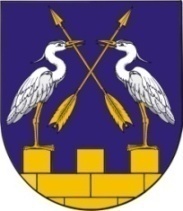 КОКШАЙСКАЯ СЕЛЬСКАЯ       МАРИЙ ЭЛ РЕСПУБЛИКЫСЕ         АДМИНИСТРАЦИЯ  ЗВЕНИГОВО МУНИЦИПАЛ                                            ЗВЕНИГОВСКОГО       РАЙОНЫН КОКШАЙСК           МУНИЦИПАЛЬНОГО РАЙОНА ЯЛ КУНДЕМ          РЕСПУБЛИКИ МАРИЙ ЭЛ АДМИНИСТРАЦИЙЖЕ                      ПОСТАНОВЛЕНИЕ 			                           ПУНЧАЛот  07 апреля  2022 года  № 49О внесении изменений в постановление от 28 сентября 2020 г. № 150  «Об утверждении Административного регламента Кокшайской сельской администрации  по предоставлению муниципальной услуги  «Направление уведомления о соответствии указанных в уведомлении о планируемых строительстве или реконструкции объекта индивидуального жилищного строительства или садового дома параметров объекта индивидуального жилищного строительства или садового дома установленным параметрам и допустимости размещения объекта индивидуального жилищного строительства или садового дома на земельном участке, уведомления о несоответствии указанных в уведомлении о планируемом строительстве или реконструкции объекта индивидуального жилищного строительства или садового дома параметров объекта индивидуального жилищного строительства или садового дома установленным параметрам и (или) недопустимости размещения объекта индивидуального жилищного строительства или садового дома на земельном участке»В соответствии с Федеральным законом от 27 июля 2010 г. № 210-ФЗ 
«Об организации предоставления государственных и муниципальных услуг», Федеральным законом от 01.07.2021 №275-ФЗ «О внесении изменений в Градостроительный кодекс Российской Федерации и отдельные законодательные акты Российской Федерации", Федеральным законом от 30.12.2021   №476-ФЗ  «О внесении изменений в отдельные законодательные акты Российской Федерации»,  руководствуясь Уставом Кокшайского сельского поселения Звениговского муниципального района Республики Марий Эл, Кокшайская сельская администрация Звениговского муниципального района Республики Марий ЭлПОСТАНОВЛЯЕТ:1. Внести в постановление Кокшайской сельской администрации  от 28 сентября 2020 г.  № 150 «Об утверждении Административного регламента Кокшайской сельской администрации  по предоставлению муниципальной услуги  «Направление уведомления о соответствии указанных в уведомлении о планируемых строительстве или реконструкции объекта индивидуального жилищного строительства или садового дома параметров объекта индивидуального жилищного строительства или садового дома установленным параметрам и допустимости размещения объекта индивидуального жилищного строительства или садового дома на земельном участке, уведомления о несоответствии указанных в уведомлении о планируемом строительстве или реконструкции объекта индивидуального жилищного строительства или садового дома параметров объекта индивидуального жилищного строительства или садового дома установленным параметрам и (или) недопустимости размещения объекта индивидуального жилищного строительства или садового дома на земельном участке» (в редакции постановления от  28.10.2021г.  №131) (далее –  Регламент) следующие изменения:1.1. абзац третий  пункта 1.1. Регламента после слов "регионального значения" дополнить словами следующего содержания:«, а также строительство объектов индивидуального жилищного строительства с привлечением денежных средств участников долевого строительства в соответствии с Федеральным законом от 30 декабря 2004 года №214-ФЗ «Об участии в долевом строительстве многоквартирных домов и иных объектов недвижимости и о внесении изменений в некоторые законодательные акты Российской Федерации».».1.2. пункт 2.10.  Регламента дополнить подпунктом 5 следующего содержания:«5) с использованием государственных информационных систем обеспечения градостроительной деятельности с функциями автоматизированной информационно-аналитической поддержки осуществления полномочий в области градостроительной деятельности.».  1.3. пункт 2.14.  Регламента дополнить подпунктом 5 следующего содержания:«5) с использованием государственных информационных систем обеспечения градостроительной деятельности с функциями автоматизированной информационно-аналитической поддержки осуществления полномочий в области градостроительной деятельности.».1.4. пункт 2.29. Регламента   после слов "Региональный портал." Дополнить  подпунктом  5  следующего  содержания:«5) с использованием государственных информационных систем обеспечения градостроительной деятельности с функциями автоматизированной информационно-аналитической поддержки осуществления полномочий в области градостроительной деятельности.»2. Настоящее постановление вступает в силу после его   обнародования и подлежит размещению на официальном сайте администрации Звениговского муниципального района в информационно-телекоммуникационной сети «Интернет» - www. admzven.ru.Глава  Администрации             			                П.Н.Николаев